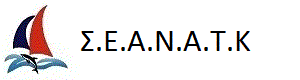 ΜΕΘΑΝΑ  2016 

15/10/2016 - 16/10/2016 RACE RESULTS : 01From Class : CLUB1 To Class : CLUB3Class : CLUB1 Date : 15/10/2016Start Time : 10:39:53Distance : 26 Coefficient : 1 Offshore Tr.Number MEDIUMClass : CLUB2 Date : 15/10/2016Start Time : 10:39:53Distance : 26 Coefficient : 1 Offshore Tr.Number MEDIUMClass : CLUB3 Date : 15/10/2016Start Time : 10:39:53Distance : 26 Coefficient : 1 Offshore Tr.Number MEDIUMPosSail nr.ClassYachtOwnerClubFinish TimeElapsed T.Corrected T.Obs1GRE1035CLUB2ONARGIAMALIDIS KONSTANTINOSSEANATK16:42:5306:03:0000:00:002GR49118CLUB2CASTA DIVARODO CESARENAOB16:35:0105:55:0800:00:163GRE49704CLUB2CHAMOGELOMAKRODIMITRIS GEORGIOSNAOEF16:41:4106:01:4800:03:484GRE1529CLUB2THALASSINOS AETOSANASTASIOS TOULASNAOEF16:59:1006:19:1700:13:035GRE1762CLUB1NEFELIKONSTANTINOS ANTONOPOULOSNOTK16:33:0505:53:1200:14:396GRE800CLUB1ARGONAFTIS VIOANNIS ANTONAKOPOULOSSEANATK16:37:4905:57:5600:19:027GRE49518CLUB2GALAZIOS ANEMOSGEORGIOS KERASIOTISSEANATK16:58:3106:18:3800:20:448F7850CLUB3RIC ET RACGEORGE/NINETTA/NICOLAS HAMAWISEANATK17:25:2906:45:3600:23:589GRE1063CLUB1ONEIROCHRISTIAN TESCHNOEF16:32:3305:52:4000:25:0910GRE1585CLUB3ATHINAVASILEIOS EXARHOPOULOSSEANATK18:00:1807:20:2500:35:1111GRE361CLUB3DECLAREVASILIOS NIKIFOROSNOAM17:30:3806:50:4500:35:2512GRE1955CLUB1KAMAYA VSTEFANOS LEFESSEANATK17:07:0606:27:1300:35:5313GRE49367CLUB3SKORPIOSILIAS PALLISSEANATK18:25:5007:45:5700:50:5514GRE1356CLUB1TRITONSIMHAS / NOTARAS / CHRISTOPOULOSNOE17:07:0906:27:1600:58:0115GRE1301CLUB1ANEMOSPLESSAS PANAGIOTISNOTK17:13:3806:33:4501:01:2616GRE143CLUB1NINO IIIANTONIS MAVRISSEANATK17:41:5807:02:0501:23:2717GRE2318CLUB3MARILENAPANAGIOTIS AGGELIDISSEANATK18:39:1107:59:1801:30:2318GRE1683CLUB2EROMENIGALIOTOS DIMITRIOSNOTK18:24:5507:45:0201:48:3319GRE898CLUB1PERIPETIAGEORGIOS KOUTSOUDISNAOB18:15:3607:35:4302:01:3920GRE1232CLUB2SOTIRIS JUNIORSOTIRIS STAMOUNAOEF18:56:4508:16:5202:09:4921GRE1122CLUB1KATERINATRANTALIS PANAGIOTISSEANATK18:16:5207:36:5902:15:0822GRE1491CLUB3IVILATOSTEFANOS KOMITOPOULOSIOP20:12:2409:32:3102:28:0323GRE1479CLUB2NAFTILOSIOANNIS POULIEZOSSEANATK19:15:5208:35:5902:33:0524GRE49176CLUB3FILIRASPYRIDON POULOSSEANATK19:46:4009:06:4702:33:3425GRE1385CLUB3EVELINAKIMBEZIS GEORGIOSNO RAFINAS ALKYON20:04:5309:25:0002:47:0526GRE3000CLUB1ANEMOESSALOUMOS VASILEIOS / LOUMOU PANAGIOTASEANATK18:49:1708:09:2402:50:1627GRE1193CLUB3KYMO IIKAPELLAS STYLIANOS/KAPELLAS GEORGIOSEANATK20:05:2609:25:3302:52:5628GRE1524CLUB3KATE MARY VVLAHAKOS DIMITRIOSSEANATK19:48:0109:08:0802:55:1429GRE876CLUB3KOLOVOUTIVASSILIS VLAHOPOULOSSEANATK19:48:5309:09:0003:02:3230GRE1609CLUB1HOY HOYZAGOURAS HARALAMBOSSEANATK19:13:3408:33:4103:07:2431GRE4920CLUB3GALINIMANOUSSIS PETROSNAOEF20:40:5510:01:0203:13:0432GRE2710CLUB3GALENAARAVIDIS ALEXANDROSSEANATK20:10:2209:30:2903:21:5733GRE1519CLUB1NYSTERIPETOUSSIS GEORGIOSSEANATK20:11:4909:31:5604:01:0134GRE1217CLUB2KALIPSOKAKATSOS-VRAILAS-AGIOMYRGIANNAKISNAOEF20:42:0110:02:0804:13:0135GRE1408CLUB1FLORANNA IIIGOULIMIS KOSTAS - GOULIMI ANNANOTK20:36:0709:56:1404:27:1936RSA123CLUB3CLYMENESOULINTZIS KOSTANTINOSSEANATK21:09:4510:29:5204:27:2837GRE1001CLUB3PELAISIOSVRETTOS EMMANOUILIOP DEIDNC37GRE1192CLUB3EVITA KKALAMATIANOS KIRIAKOSSEANATKDNS37GRE1198CLUB2ILIADASAPFO ANTONOPOULOUSEANATKDNS37GRE1224CLUB2LYGEIAIOSIF THEODOROUSEANATKDNS37GRE1353CLUB1AFROESSAKONSTANTINOS GRETSOSNAOBDNC37GRE1528CLUB2STAVENTODIMITRIS ILIASSEANATKDNS37GRE435CLUB2RITA IIIGEORGIOS HARITAKISSEANATKDNS37GRE486CLUB1ADRASTEIAPAVLIOGLOU GEORGIOSSEANATKDNS37GRE49201CLUB2ARGONAFTIS IIEFTHYMIOS VASILOPOULOSSEANATKDNF37GRE49583CLUB2ATHINASOTIRIS GIANNOPOULOSSEANATKDNS37GRE49589CLUB2NATASSAIOANNIS PAPATHEODOROUNOTKDNC37GRE741CLUB1ALMYRAELEFTHERIOS KANTZAVELOSNOEFDNS(c) Cyber Altura Crucero - Version ORC 12.1F2YQ-XZ9JDate : 15/10/2016 22:23:56 